Rituel calcul :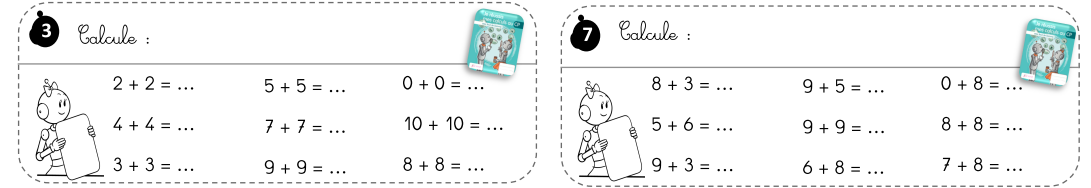 Problème quotidien :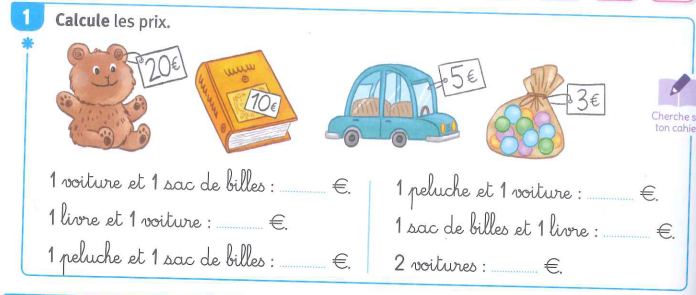 Exercices :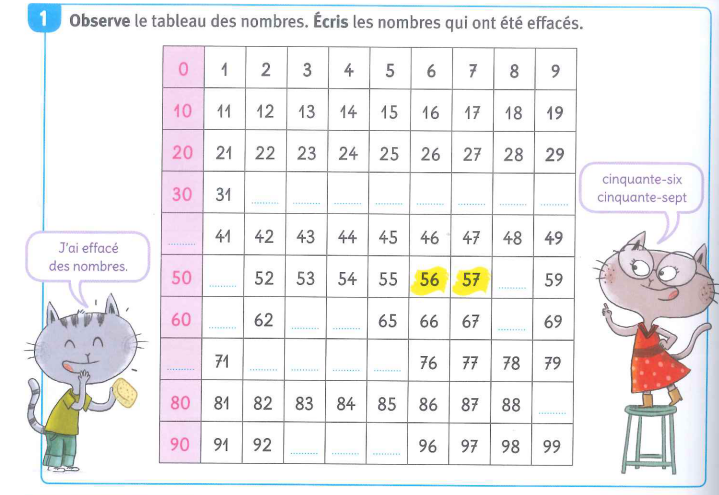 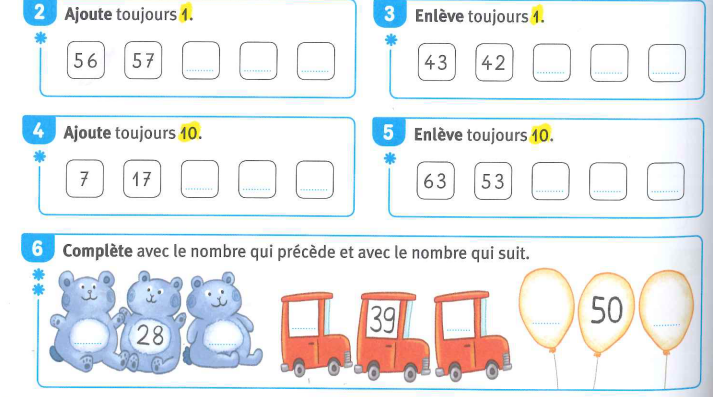 